РОССИЙСКАЯ ФЕДЕРАЦИЯИвановская область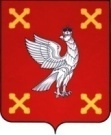 Администрация  Шуйского муниципального районаПОСТАНОВЛЕНИЕот 17.12.2018№1011-пг. ШуяО предоставлении разрешения на отклонение от предельных параметров разрешенного строительства объектов капитального строительства в границах  земельного участка с кадастровым номером 37:20:031012:184 (д. Арефино, дом 66)В соответствии со ст. 40 Градостроительного Кодекса РФ, Федеральным законом  от 06.10.2003 № 131-ФЗ «Об общих принципах организации местного самоуправления в Российской Федерации», Федеральным законом от 27.07.2010 № 210-ФЗ «Об организации предоставления государственных и муниципальных услуг», Уставом Шуйского муниципального района, заключением по результатам публичных слушаний от 17.12.2018, с учетом п. 2 протокола заседания комиссии по землепользованию и застройке Шуйского муниципального района от 17.12.2018 № 74, Администрация Шуйского муниципального района постановляет:1. Предоставить разрешение на отклонение от предельных параметров разрешенного строительства объектов капитального строительства в границах земельного участка с кадастровым номером 37:20:031012:184, расположенного по адресу: Ивановская область, Шуйский район, 
д. Арефино, дом 66, общей площадью 3 718 кв.м, с разрешенным видом использования – «Спорт», в части уменьшения минимального отступа объектов капитального строительства от красной линии улиц с двадцати пяти метров до двух  метров(территориальная зона ОД– «общественно-деловая зона»).2. Контроль за исполнением настоящего постановления возложить на заместителя главы администрации Николаенко В.В.3.      Опубликовать настоящее постановление в порядке, установленном для официального опубликования муниципальных правовых актов, на официальном сайте Шуйского муниципального района и на сайте Афанасьевского сельского поселения Шуйского муниципального4. Постановление вступает в силу с момента его подписания.Глава Шуйского муниципального района                                 С.А. Бабанов